										   Lucie GARNAVAULT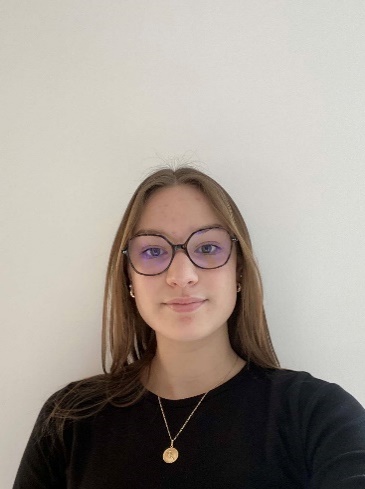 	8, La Morandais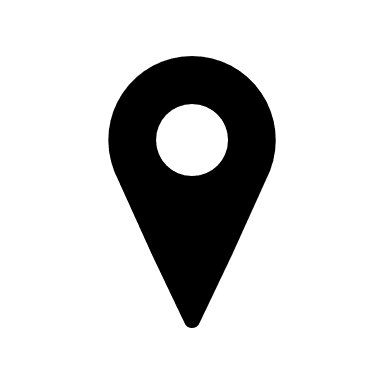 44160 BESNÉ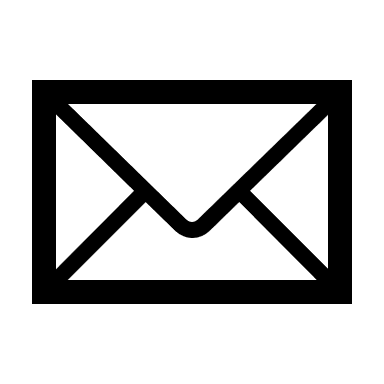 lucie.gvault@gmail.com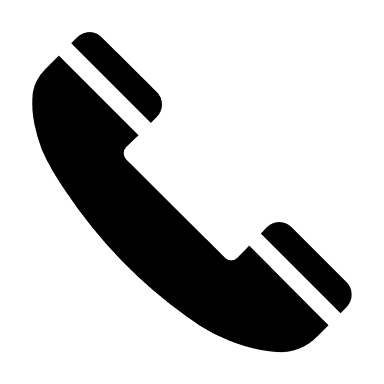 06.49.41.02.2823/11/2005 à SAINT-NAZAIRESTAGESDIPLÔMESCOMPÉTENCESGestion administrative					- Relation clients fournisseursOutil bureautique (Microsoft Office)			 - Gestion plannings et agendasMéthode de classement				- Anglais Accueil							- Espagnol CENTRES D’INTERET- Pratique du basket depuis 13 ans à l’ESC (expérience sportive Crossac), Niveau Région- Bénévole au sein du clubJUIN 2021 6 semainesNOVEMBRE 20214 semainesJUIN 20224 semainesALLIANZ - PONTCHATEAU- Traitement des courriers entrant sortant et mails - Accueil relations clientsSTELIA - SAINT-NAZAIRE- Classement / Archivage- Tenir à jour les fiches d’emprunts de matériel - Inscriptions divers- Encaissement de chèquesEIFFAGE - SAINT-NAZAIRE - Feuille de route - Suivi des visites médicales - Journée évènementielle - Service des Ressources Humaines SEPTEMBRE 20224 semaines JANVIER 20234 semainesTHÉATRE - SAINT-NAZAIRE- Caisse cinéma - Remise de moyen de paiement - SACEM- DPAE- Bulletin de paieEHPAD VAL DE L’ÈVE -SAINT-NAZAIRE- Accueil physique et téléphonique- Bulletin de paie- Créations de nouveaux dossiers des résidents- Enregistrement des cartes de mutuelle des résidents- Gestion du courrier - Gestion de mailsJuin 2023          Baccalauréat Professionnel AGORA           2019                                     SecourismeJuin 2020          DNB (Diplôme National du Brevet)          2018                                               ASSR1Juin 2020                                                            ASSR2